AL COMUNE di POMARANCECONTRIBUTO REGIONALE PER LA PREVENZIONE DELL’ESECUTIVITA’ DEGLI SFRATTI PER MOROSITA’ (Delibere G.R.T n°1151/2012 e n° 250/2013  – Delibere LODE Pisano: n°76 del 30/10/2018 e n°84 del 27/11/19)DOMANDA DI CONTRIBUTOil sottoscritto, con riferimento all’avviso pubblico approvato con determina n° 998del  09/12/2019;CHIEDEdi ottenere la concessione di un contributo straordinario volto a prevenire situazioni di sfratto per morosità riguardanti nuclei familiari in temporanea difficoltà economica che abbia comportato la riduzione del reddito disponibile, secondo le modalità ed i limiti indicati dall’Avviso.A tal fine, ai sensi degli artt. 46 e 47 del DPR 28 dicembre 2000, n. 445, sotto la propria responsabilità e nella consapevolezza delle conseguenze penali in caso di dichiarazione mendace, formazione o uso di atti falsi e della decadenza dai benefici ottenuti sulla base di dichiarazioni non veritiereDICHIARAdi aver preso visione dell’avviso pubblico, di essere a conoscenza delle norme in esso contenute e di possedere tutti i requisiti di partecipazione in esso indicati alla data di pubblicazione dello stesso;che il proprio nucleo familiare è composto nel seguente modo:* A=coniuge; B= figlio/a; C= padre/madre; D= fratello/sorella; E= suocero/suocera; F= genero/nuora; G= altro parente o affine da specificare; H= altra persona non legata da vincoli di parentela o affinità, convivente per motivi di assistenza morale e materiale da almeno due anni alla data dell’avvisodi essere cittadino:   italiano;   di uno stato appartenente all’Unione Europea e, precisamente : 					   di uno Stato non appartenente all’Unione Europea e, precisamente : 				 in possesso dei requisiti previsti dall’art. 40, comma 6, del d.lgs 286/1998 modificato dalla L. 189/2002, comma 6, art. 27: «6. Gli stranieri titolari di carta di soggiorno e gli stranieri regolarmente soggiornanti in possesso di permesso di soggiorno almeno biennale e che esercitano una regolare attività di lavoro subordinato o di lavoro autonomo hanno diritto di accedere, in condizioni di parità con i cittadini italiani, agli alloggi di edilizia residenziale pubblica e ai servizi di intermediazione delle agenzie sociali eventualmente predisposte da ogni regione o dagli enti locali per agevolare l’accesso alle locazioni abitative e al credito agevolato in materia di edilizia, recupero, acquisto e locazione della prima casa di abitazione».di essere titolare di un contratto di locazione di edilizia privata di unità immobiliare ad suo abitativo e di alloggi realizzati nell’ambito di programmi di edilizia agevolata in locazione, regolarmente registrato e che l’alloggio non rientra tra le categorie catastali A1, A8 e A9 ed E.R.P.;di avere la residenza (da almeno un anno alla data di pubblicazione del presente bando)  nell’alloggio oggetto della procedura di rilascio, sito nel Comune di Pomarance;di  possedere un reddito attuale che determini un valore ISE non superiore a € 35.000,00 pari ad Euro…………….……………. ed un valore ISEE non superiore a € 16.500,00 pari ad Euro………………….…….... risultanti da una dichiarazione in corso di validità;di non essere titolare per una quota superiore al 30% di diritti di proprietà, usufrutto, uso o abitazione su immobili a destinazione abitativa siti sul territorio nazionale;possesso di beni mobili non registrati non superiori a Euro 10.000,00; di essere a conoscenza che il presente contributo non si cumula con altri benefici pubblici da qualunque ente erogati a titolo di sostegno alloggiativo, compresi i contributi affitti di cui alla legge 431/1998;di trovarsi in una di queste situazioni (barrare alternativamente): pendenza di un procedimento di intimazione di sfratto per morosità per il quale non sia ancora intervenuto il provvedimento di convalida; (avvio del procedimento giudiziale relativo allo sfratto per morosità in assenza di provvedimenti giurisdizionali di convalida di sfratto sull’alloggio oggetto del contratto. Si allega copia dell’intimazione di sfratto dalla quale si deduca l’ammontare complessivo della morosità e copia del verbale della prima udienza laddove si sia già tenuta); pendenza di un procedimento di sfratto per morosità per il quale è intervenuta la convalida di sfratto, ma non c’è stata ancora esecuzione; in questo secondo caso deve essere comunque intervenuto tra le parti un nuovo accordo sulle condizioni contrattuali (sussistenza del provvedimento giurisdizionale di convalida di sfratto per morosità sull’alloggio oggetto del contratto nei confronti dei componenti il nucleo familiare alla data di pubblicazione dell’Avviso pubblico. Si allega copia della convalida di sfratto);Condizioni Soggettive:che il sottoscritto o un componente del proprio nucleo familiare  (Sig./Sig.ra						) residente nell’alloggio, è un lavoratore dipendente, autonomo, o precario colpito dagli effetti della crisi economica, con conseguente riduzione della capacità reddituale per un evento quale:  licenziamento, ad esclusione di quello per giusta causa, di quello per giustificato motivo soggettivo e ad esclusione delle dimissioni volontarie (tranne il caso in cui queste ultime siano riconducibili a una prolungata mancata retribuzione);  accordi aziendali o sindacali con riduzione dell’orario di lavoro;   cassa integrazione ordinaria (CIGO) o straordinaria (CIGS) o in deroga;  collocazione in stato di mobilità;  mancato rinnovo di contratti a termine o di lavoro atipico;cessazione di attività libero – professionali o di imprese registrate alla C.C.I.A.A, aperte da almeno 12 mesi o consistente flessione dell’attività e del reddito derivante;(si allega documentazione comprovante lo stato dichiarato);oppure malattia grave, infortunio o decesso di un componente il nucleo familiare che abbia comportato la riduzione del reddito o la necessità di far fronte a spese mediche e assistenziali di particolare rilevanza (si allega documentazione comprovante lo stato dichiarato);oppure modificazione del nucleo familiare con perdita di una fonte di reddito, per motivi quali separazione, allontanamento di un componente, detenzione;oppure altri motivi che abbiano causato la diminuzione della capacità reddituale, sempreché connessi al peggioramento della condizione economica generale, in particolare per quanto attiene ai fenomeni di precarietà lavorativa, alla sussistenza di contratti atipici e/o saltuari, a nuclei in particolare situazione di fragilità, quali famiglie monoparentali, pensionati, nuclei con presenza di portatori di handicap, per i quali l’erosione del potere d’acquisto comporta una effettiva difficoltà di sostentamento. Questa condizioni saranno attestate dal Comune avvalendosi del contributo dei servizi sociali.DICHIARA INOLTRE, ai fini dell’attribuzione dei criteri di prioritàATTENZIONE: LA MANCATA INDICAZIONE DI TUTTI I DATI NECESSARI PER L’ATTRIBUZIONE DEI PUNTEGGI RICHIESTI COMPORTA LA NON ATTRIBUZIONE DEI PUNTEGGI MEDESIMISi allegano alla presente domanda: copia della carta di soggiorno/permesso di soggiorno in corso di validità (solo per le domande presentate dai cittadini di uno Stato non aderente all’Unione Europea); copia del contratto di locazione registrato per l’alloggio ad uso di abitazione principale del nucleo richiedente, da cui risulti la misura del canone e eventuale comunicazione del locatore con l’indicazione dell’aggiornamento del canone di locazione relativo al contratto alla data di pubblicazione dell’Avviso pubblico;  dichiarazione ISE con relativa attestazione ISEE in corso di validità;  copia dell’intimazione di sfratto dalla quale si deduca l’ammontare complessivo della morosità e se già intervenuta, copia del verbale della prima udienza oppure  copia dell’ordinanza di convalida di sfratto per morosità,  copia dell’eventuale atto di precetto copia della significazione di esecuzione; documentazione comprovante il possesso delle condizioni soggettive da parte di almeno un componente il nucleo familiare,  possedute al momento di pubblicazione dell’Avviso pubblico:provvedimento di risoluzione definitiva del rapporto di lavoro (licenziamento) per cause non imputabili al lavoratore richiedente (il licenziamento non deve essere avvenuto per giusta causa o per giustificato motivo soggettivo o per dimissioni volontarie non connesse a causa di crisi aziendale);documento da cui risulti la riduzione dell’orario di lavoro a seguito di accordi aziendali;contratto di solidarietà per situazioni di crisi aziendale temporanee;provvedimento di concessione della Cassa integrazione guadagni ordinaria (CIGO) o straordinaria (CIGS) o in deroga;delibera di inserimento del lavoratore nelle liste di mobilità;documentazione o autodichiarazione  che comprovi il mancato rinnovo di contratto a termine o contratto di lavoro atipico;istanza di cancellazione dell’Impresa dai Registri e dagli Albi della Camera di Commercio, Industria, Artigianato e Agricoltura competente e documentazione comprovante che l’attività cessata ha avuto una durata di almeno 12 mesi continuativi o consistente flessione dell’attività e del reddito derivante;documentazione comprovante malattia grave, infortunio o decesso di un componente il nucleo familiare che abbia comportato la riduzione del reddito o la necessità di far fronte a spese mediche e assistenziali di particolare rilevanza certificazione rilasciata dall’autorità competente, in corso di validità, attestante invalidità o handicap;	……………………………………………………………ControlliIl sottoscritto dichiara di essere a conoscenza del fatto che il Comune di Pomarance potrà effettuare controlli a campione per la verifica delle autocertificazioni presentate e nei casi di rilascio di dichiarazioni false rilasciate al fine di ottenere indebitamente il beneficio del contributo il richiedente decadrà immediatamente dal beneficio concessogli, con obbligo di restituzione della somma percepita e incorrerà nelle sanzioni previste dal codice penale e dalle leggi specifiche in materia.PagamentoIl sottoscritto è consapevole del fatto che il contributo, erogabile nei limiti dell’importo massimo di € 8.000,00 così come previsto nell’Avviso pubblico, sarà corrisposto dal soggetto gestore Azienda Pisana Edilizia Sociale A.P.E.S. S.c.p.A. con sede in Via E. Fermi n°4 a Pisa, esclusivamente a fonte di liberatoria per le morosità accertate e dell’abbandono dell’azione giudiziale di sfratto ovvero a fronte del nuovo accordo tra conduttore e locatore sulle condizioni contrattuali che preveda espressamente la rinuncia all’azione giudiziale di sfratto.PrivacyIl sottoscritto in qualità di richiedente la concessione di un contributo straordinario volto a prevenire situazioni di sfratto per morosità riguardanti nuclei familiari in temporanea difficoltà economica che abbia comportato la riduzione del reddito disponibile dichiara di aver preso visione dell’informativa di cui all’art. 13 del d.lgs 196/2003 e contenuta nell’avviso pubblico e di dare il proprio consenso al  trattamento dei dati sensibili necessari per l’istruttoria della propria domandaInformativa sul trattamento dei dati personali ai sensi degli artt. 13 e  22 del Decreto Legislativo 30.06.2003 n. 196 “Codice in materia di protezione dei dati personali”I dati personali richiesti sono prescritti dalle disposizioni vigenti ai fini del procedimento relativo al presente avviso e verranno utilizzati esclusivamente per tale scopo. Il responsabile del trattamento dei dati è il dirigente che è anche responsabile del procedimento ai sensi della L. 241/90 e successive modifiche e integrazioni. Ai fini del presente procedimento si informa che il Comune tratterà i dati personali qualificabili, ai sensi dell’art. 4 lett. b), c) e d) del D.lgs 2003/196, come personali, identificativi e sensibili.  Il trattamento dei dati avverrà in adempimento degli obblighi di legge e nel rispetto dei principi di correttezza, liceità e trasparenza. Il Comune di Pomarance informa che i dati sensibili raccolti che risultassero “Eccedenti” o “non pertinenti” o “non indispensabili” rispetto alle finalità perseguite non verranno utilizzati salvo che per l’eventuale conservazione da effettuarsi a norma di legge.Finalità del trattamento: La presente raccolta dei dati da parte del Comune di Pomarance persegue finalità istituzionali e riguarda adempimenti di legge o di regolamento. Tale raccolta è finalizzata alla erogazione del contributo per l’accesso per la prevenzione dell’esecutività degli sfratti per morosità di cui alla delibera Regione Toscana n.1082/2014.Modalità del trattamento: Il trattamento di tali dati avviene tramite l’inserimento in banche dati autorizzate e l’aggiornamento di archivi cartacei ed informatici. Le informazioni in tal modo raccolte possono essere aggregate, incrociate ed utilizzate cumulativamente.Obbligo o Facoltà di conferimento: ai sensi dell’art. 13, comma 1, lettere “b” e “c” si evidenzia che il trattamento dei dati da parte del Comune di Pomarance è essenziale per l’adempimento dei procedimenti previsti e che pertanto il mancato conferimento di tali dati potrà comportare la mancata accettazione della domanda di partecipazione all’avviso pubblico.Comunicazione e diffusione: I dati personali, identificativi e sensibili saranno comunicati, alla Commissione territoriale e ad APES S.c.p.A per gli adempimenti connessi all’erogazione del contributo.Titolare del trattamento dei dati: Titolare del trattamento dei dati è il Comune di Pomarance.Diritto di accesso ai dati personali ed altri diritti ex art. 7 D.lgs 196/2003:1. L’interessato ha diritto di ottenere la conferma dell’esistenza o meno di dati personali che lo riguardano, anche se non ancora registrati, e la loro comunicazione in forma intelligibile.2. L’interessato ha diritto di ottenere l’indicazione:a) dell’origine dei dati personali;b) delle finalità e modalità del trattamento;c) della logica applicata in caso di trattamento effettuato con l’ausilio di strumenti elettronici;d) degli estremi identificativi del titolare, dei responsabili e del rappresentante designato ai sensi dell’articolo 5, c. 2;e) dei soggetti o delle categorie di soggetti ai quali i dati personali possono essere comunicati o che possono venirne a conoscenza in qualità di rappresentante designato nel territorio dello Stato, di responsabili o incaricati.3. L’interessato ha diritto di ottenere:a) l’aggiornamento, la rettificazione ovvero, quando vi ha interesse, l’integrazione dei dati;b) la cancellazione, la trasformazione in forma anonima o il blocco dei dati trattati in violazione di legge, compresi quelli di cui non è necessaria la conservazione in relazione agli scopi per i quali i dati sono stati raccolti o successivamente trattati;c) l’attestazione che le operazioni di cui alle lettere a) e b) sono state portate a conoscenza, anche per quanto riguarda il loro contenuto, di coloro ai quali i dati sono stati comunicati o diffusi, eccettuato il caso in cui tale adempimento si rivela impossibile o comporta un impiego di mezzi manifestamente sproporzionato rispetto al diritto tutelato.4. L’interessato ha diritto di opporsi, in tutto o in parte:a) per motivi legittimi al trattamento dei dati personali che lo riguardano, ancorché pertinenti allo scopo della raccolta;b) al trattamento di dati personali che lo riguardano a fini di invio di materiale pubblicitario o di vendita diretta o per il compimento di ricerche di mercato o di comunicazione commercialeIl titolare del trattamento è il Comune di Pomarance. Il responsabile del trattamento dei dati è il Direttore del Settore Affari Generali del Comune di Pomarance.Si allega copia del documento di identità in corso di validità.Luogo			 Data				Firma														(firma leggibile)CognomeNomeComune di nascitaProv.Data di nascitaNazionalitàSessoComune di residenzaProvVia/Piazza, numero civicoCAPPITelefono abitazioneTelefono cellulareIndirizzo e-mailCodice FiscaleCodice FiscaleCodice FiscaleCodice FiscaleCodice FiscaleCodice FiscaleCodice FiscaleCodice FiscaleCodice FiscaleCodice FiscaleCodice FiscaleCodice FiscaleCodice FiscaleCodice FiscaleCodice FiscaleCodice FiscaleCOGNOME E NOMEData di nascitaLuogo di nascitaCodice FiscaleRapporti con il richiedente *richiedente----Barrare la casella che interessa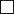 nuclei familiari con almeno un componente che sia ultrasettantenne al momento della pubblicazione del bandonuclei familiari con almeno un figlio minori al momento della pubblicazione del bandonuclei familiari in cui siano presenti portatori di handicap o soggetti con  invalidità documentata  superiore al 74%: al momento della pubblicazione del bando	nuclei familiari in carico ai servizi sociali o alle ASL al momento della pubblicazione del bando per l’attuazione di un progetto assistenziale individuale	